Наше творчествоУчащиеся 7 класса МБОУ Лысогорской СОШ активно приняли участие в конкурсах рисунков.« Мы за чистые руки!»«Охрана труда»« Юбилей атамана Всевеликого войска Донского М.И. Платова»« Мой папа-лучше всех»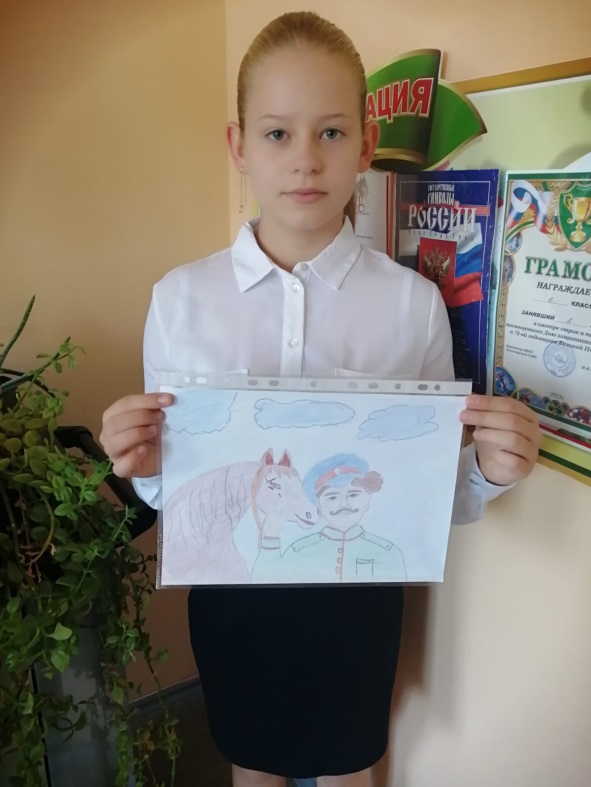 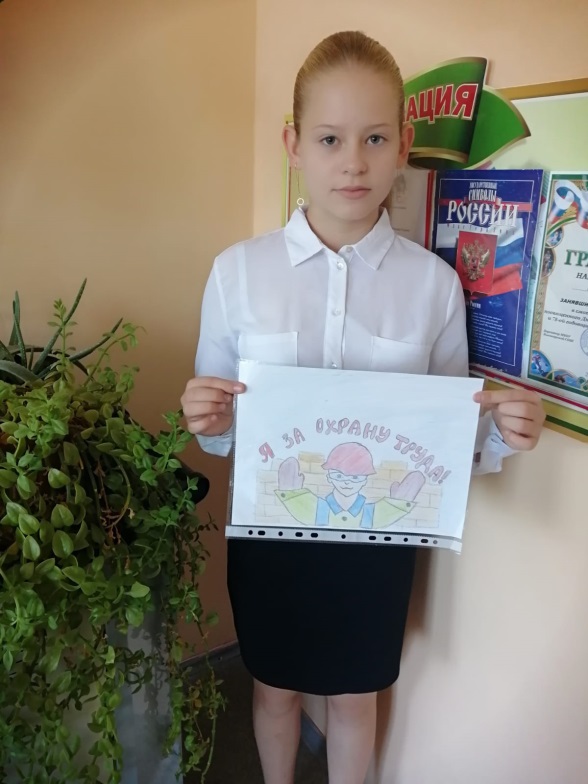 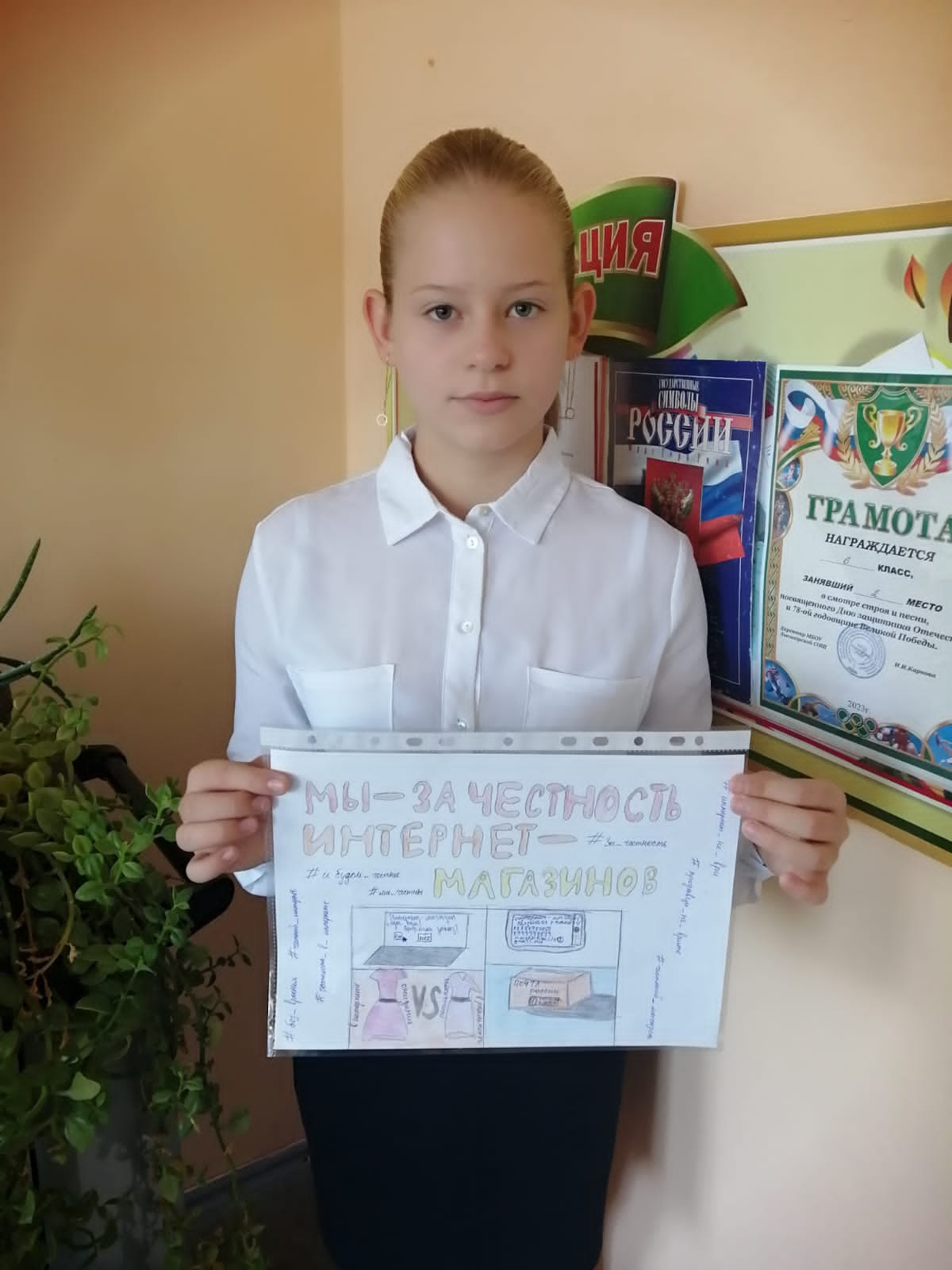 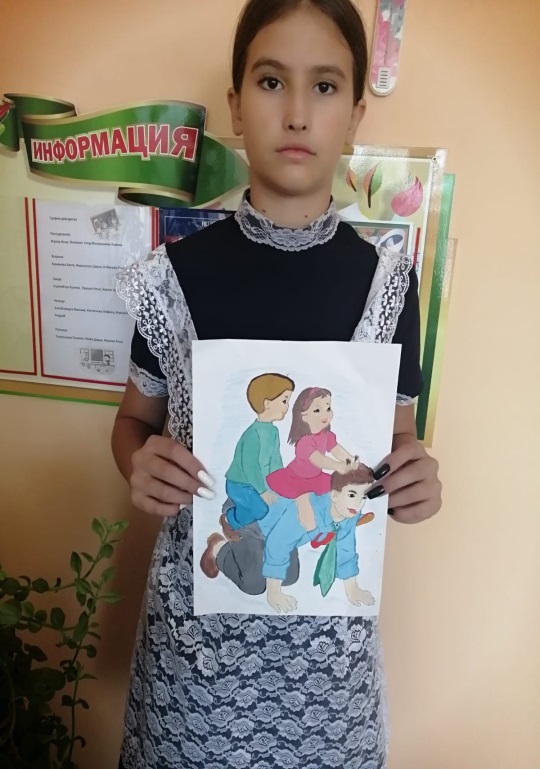 